Участие в городском проекте «Школа бизнеса»(занятия №7-8)	В объединении «Начни своё дело» 28.05.19  состоялись последние  занятия (№7-8) «Школы бизнеса», организованные  Администрацией города Нижний Тагил и Нижнетагильским муниципальным фондом  поддержки предпринимательства (МФО НТМФПП).  Они прошли под девизом «Нет ничего невозможного» (правила трёх «Н»).  Молодым людям предстояло ответить на вопрос, какой бизнес хотели бы они открыть в городе и почему.  Кроме того,   ребята совместно с коучем проекта Ростокиной С.С. моделировали работу предпринимателя и учились  проектировать основной документ предпринимателя: бизнес-план. 	Надеемся,  бизнес - тренинги, проведённые для учащихся,  не пройдут бесследно и дадут стимул молодым людям к самореализации в сфере бизнеса. Впереди у ребят – встречи с предпринимателями, экскурсии на территорию бизнеса, защита своих бизнес – проектов. Ждём продолжения проекта в следующем учебном году.	Хочется выразить особую благодарность Администрации города, МФО НТФПП и коучу городского проекта «Школа бизнеса» Ростокиной Светлане Сергеевне. 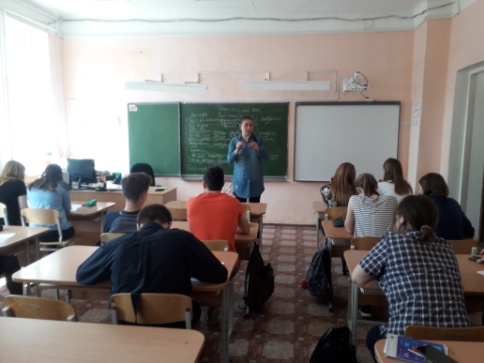 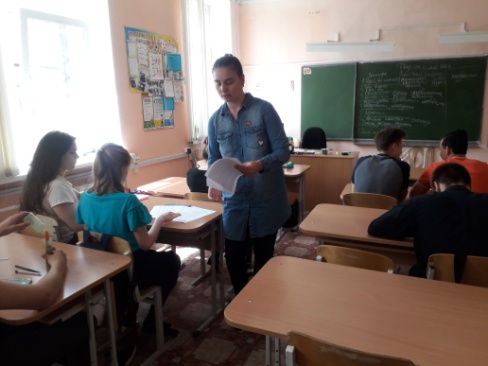 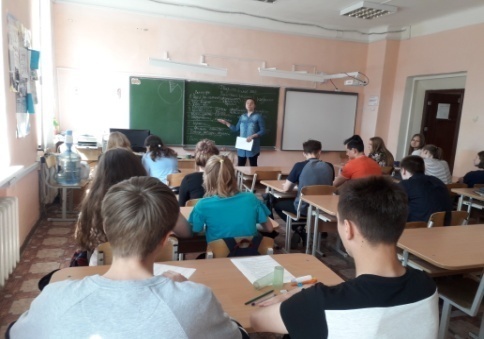 